PLAN RADA ZA 20. 05. 2B RAZREDHJVježba čitanja kraćih riječihttps://wordwall.net/play/2212/159/349 MATI i A računaju pomoću brojevne trake:7+1=		10-3=		9+1=		8-8=		6+0=10-4=		5+5=		9-4=		2+4=		7-6=5+2=		10-7=		3+3=		9-8=		1+4=L. broj 20, udž. str. 61Računamo na traci i u bilježnicu10+1=		10+2=		10+3=		10+4=		10+5=		10+6=10+7=		10+8=		10+9=		10+10=	20+0=20-1=		20-2=		20-3=		20-4=		20-5=		20-6=20-7=		20-8=		20-9=		20-10=	20-0=	B, crta zadatke u bilježnicu i računa2+1=		3+2=		4+1=		2+2=		3+1=5-2=		4-3=		3-1=		5-3=		4-2=PIDPonavljanje gradiva Dijete, Zdravlje, Pravilna prehrana, Zdravstvene ustanoveNAŠE TIJELO I ZDRAVLJE(ponavljanje)IME: ………………………………………………………………Zaokruži točan odgovor!Glavni dijelovi našeg tijela su glava, vrat, trup i udovi.		DA – NEDječaci i djevojčice istog su spola.					DA – NEMoramo jesti raznoliku hranu.					          DA – NEZa rast, razvoj i rad našem tijelu je potrebna hrana.		DA – NETelefonski broj hitne medicinske  pomoći je 194.			DA – NEJesti treba polako, a hranu u ustima dobro prožvakati.		DA – NENaše tijelo pokriveno je kožom . 	  	          DA   -  NEKoju odjeću treba mijenjati svaki dan?		kapu i šalvestugaće i čarapekaput Teži bolesnici liječe se u:ambulantiljekarni bolniciDopuni rečenice!Prije svakog jela treba prati ……………………………… , a nakon svakog jela treba prati ……………………………………… .U danu treba jesti ……………… puta. To su ………………………, …………………, …………………………………, ……………………….……… i ……………………………… .Zdravim i urednim životom možemo se zaštititi od ……………………………Lijek kupujemo u ……………………………………………Za zdravlje je potrebno primjereno se o…………………… i o…………………Kako nazivamo liječnike koji popravljaju i liječe zube? ……………………………………………………………Nabroji zdravstvene  djelatnike………………………………………………………………………………………………………………..…………………………………………………………………………………………………………………U higijenu tijela spada: ………………………………………………………….……………………………………………………………………………………………………………………………………………………………………………………………………………………Nabroji zdravstvene ustanove! …………………………………………………………………………………………………………………………………………………………………………………………………………………………………………………………………Što moraš imati prilikom posjeta liječniku? …………………………………………   ……………………………………………………21. Na slici su prikazani vanjski dijelovi tijela. Na crte upiši njihove nazive: ruke, trbuh, prsa, glava, noge, leđa, stražnjica, kosa, vrat.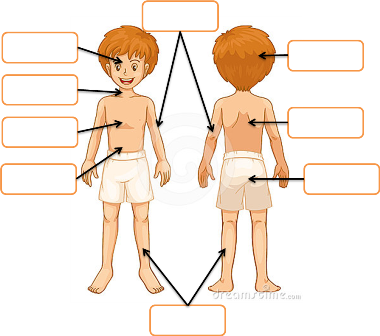 Dovoljno je imenovati i pokazati na slici i na sebi